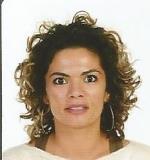 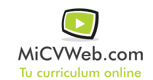 ESTUDIOSEXPERIENCIA LABORAL 
 
Telde  (Las Palmas )
Información adicionalInformación adicionalInformación adicional